проект_____________________________ №  ________________________________О внесении изменений в Положение о Чебоксарском городском комитете по управлению имуществом администрации города Чебоксары, утвержденное решением Чебоксарского городского Собрания депутатов от 06.03.2012 № 502В целях приведения в соответствие  с протестом прокуратуры города Чебоксары от 27.10.2021 №03-01-2021, Законом Чувашской Республики от 24.06.2021 №49 «О внесении изменений в статью 5 Закона Чувашской Республики от 13.07.2010 №39 «О государственном регулировании торговой деятельности в Чувашской Республике и о внесении изменений в статью 1 Закона Чувашской Республики «О розничных рынках», Федеральным законом Российской Федерации от 11.06.2021 №170-ФЗ «О внесении изменений в отдельные законодательные акты Российской Федерации в связи с принятием Федерального закона «О государственном контроле (надзоре) и муниципальном контроле в Российской Федерации»,  руководствуясь статьей 31 Устава муниципального образования города Чебоксары - столицы Чувашской Республики, принятого решением Чебоксарского городского Собрания депутатов от 30 ноября 2005 года № 40, Чебоксарское городское Собрание депутатовР Е Ш И Л О:1. Внести в Положение о Чебоксарском городском комитете по управлению имуществом администрации города Чебоксары, утвержденное решением Чебоксарского городского Собрания депутатов от 06.03.2012 № 502 (в редакции решений Чебоксарского городского Собрания депутатов от 30.06.2016 № 346, от 15.11.2016 № 521, от 22.10.2019 № 1894, от 11.08.2020 № 2228) следующие изменения:1) в разделе III. «Функции комитета»:а) абзац двадцатый пункта 3.1.1. «проводит аукционы на право заключить договор о развитии застроенной территории и комплексного освоения территории;» исключить;б) пункт 3.1.1. дополнить абзацем следующего содержания:«проводит аукционы на право размещения нестационарных торговых объектов на территории города Чебоксары.»;в) в пункте 3.1.13. слова «обязанности для субъектов предпринимательской и инвестиционной деятельности» заменить словами «обязательные требования для субъектов предпринимательской и иной экономической деятельности, обязанности для субъектов инвестиционной деятельности»;	2. Настоящее решение вступает в силу со дня его официального опубликования.3. Контроль за исполнением настоящего решения возложить на постоянную комиссию Чебоксарского городского Собрания депутатов по местному самоуправлению и депутатской этике (Н.Ю. Евсюкова).ПОЯСНИТЕЛЬНАЯ ЗАПИСКАк проекту решения  Чебоксарского городского Собрания депутатов «О внесении изменений в решение Чебоксарского городского Собрания депутатов от 06.03.2012 № 502 «О Положении о Чебоксарском городском комитете по управлению имуществом администрации города Чебоксары»Настоящий проект решения Чебоксарского городского Собрания депутатов подготовлен в целях исполнения протеста прокуратуры города Чебоксары от 27.10.2021 №03-01-2021 и в целях  приведения в соответствие действующему законодательству Положения о Чебоксарском городском комитете по управлению имуществом администрации города Чебоксары, утвержденного решением Чебоксарского городского Собрания депутатов от 06 марта 2012 года № 502 (далее – Положение о ГКИ).Протестом прокуратуры города Чебоксары от 27.10.2021 №03-01-2021 указано, что Федеральным законом от 30.12.2020 №494-ФЗ «О внесении изменений в градостроительный кодекс Российской Федерации в целях обеспечения комплексного развития территорий» признан утратившим силу пункт 7 части 3 статьи 8 Градостроительного кодекса Российской Федерации, относивший к полномочиям органов местного самоуправления городских округов в области  градостроительной деятельности принятие решений о развитии застроенных территорий.В связи с вышеуказанным, абзац двадцатый  пункта 3.1.1. Положения о ГКИ: «проводит аукционы на право заключить договор о развитии застроенной территории и комплексного освоения территории» признается утратившим силу.Также Законом Чувашской Республики от 24.06.2021 №49 внесены изменения в статью 5 Закона Чувашской Республики от 13.07.2010 №39 «О государственном регулировании торговой деятельности в Чувашской Республике и о внесении изменений в статью 1 Закона Чувашской Республики «О розничных рынках», в соответствии с которыми на территории Чувашской Республики установлен единый порядок предоставления мест для размещения нестационарных торговых объектов.В связи с этим  пункт 3.1.1. раздела III «Функции комитета» Положения ГКИ дополняется абзацем следующего содержания: «проводит аукционы на право размещения нестационарных торговых объектов на территории города Чебоксары».Федеральным законом Российской Федерации от 11.06.2021 №170-ФЗ «О внесении изменений в отдельные законодательные акты Российской Федерации в связи с принятием Федерального закона «О государственном контроле (надзоре) и муниципальном контроле в Российской Федерации»  в часть 3 статьи 46 Федерального закона Российской Федерации №131-ФЗ (ред. от 01.07.2021) «Об общих принципах организации местного самоуправления в Российской Федерации» (с изм. и доп., вступ. в силу с 30.09.2021) внесены изменения в связи, с чем в пункте 3.1.13. Положения о ГКИ производится замена слов «обязанности для субъектов предпринимательской и инвестиционной деятельности» на «обязательные требования для субъектов предпринимательской и иной экономической деятельности, обязанности для субъектов инвестиционной деятельности».Таким образом, во исполнение протеста прокуратуры города Чебоксары от 27.10.2021 №03-01-2021 и приведения Положения о Чебоксарском городском комитете по управлению имуществом администрации города Чебоксары, утвержденного решением Чебоксарского городского Собрания депутатов от 06 марта 2012 года № 502 в соответствие с законодательством необходимо внести в него вышеуказанные изменения.В целях независимой антикоррупционной экспертизы проект решения размещен на сайте Чебоксарского горкомимущества.Проект настоящего решения не подлежит оценке регулирующего воздействия, так как его положения не устанавливают новые или изменяют ранее предусмотренные муниципальными нормативными правовыми актами города Чебоксары обязанности для субъектов предпринимательской и инвестиционной деятельности.Принятие проекта настоящего решения не потребует дополнительных расходов из бюджета города Чебоксары, внесения изменений в другие муниципальные правовые акты города Чебоксары. Заместитель главы администрации – Председатель Горкомимущества				           Ю. А. ВасильевАлександрова М.А. 234105Чăваш РеспубликиШупашкар хулинДепутатсен пухăвěЙЫШĂ НУ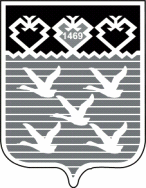 Чувашская РеспубликаЧебоксарское городское Собрание депутатовРЕШЕНИЕГлава города Чебоксары                О.И. Кортунов